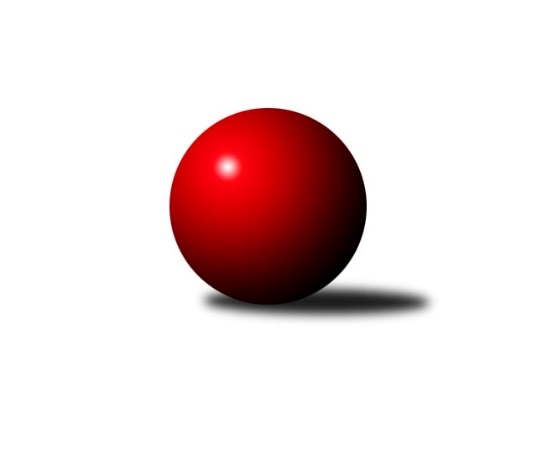 Č.4Ročník 2021/2022	25.4.2024 3. KLM D 2021/2022Statistika 4. kolaTabulka družstev:		družstvo	záp	výh	rem	proh	skore	sety	průměr	body	plné	dorážka	chyby	1.	SK Podlužan Prušánky	4	4	0	0	24.5 : 7.5 	(60.5 : 35.5)	3392	8	2276	1116	22.3	2.	TJ Centropen Dačice B	4	3	0	1	23.0 : 9.0 	(59.5 : 36.5)	3280	6	2175	1106	25.8	3.	TJ Sokol Slavonice	4	3	0	1	19.0 : 13.0 	(52.5 : 43.5)	3280	6	2219	1062	34.5	4.	TJ Start Jihlava	4	3	0	1	18.0 : 14.0 	(48.5 : 47.5)	3187	6	2133	1054	32.3	5.	TJ Sokol Šanov	4	2	1	1	19.0 : 13.0 	(52.0 : 44.0)	3267	5	2209	1058	32	6.	TJ Lokomotiva Valtice 	4	2	0	2	14.5 : 17.5 	(45.5 : 50.5)	3381	4	2255	1126	30	7.	KK Slavoj Žirovnice	4	2	0	2	13.0 : 19.0 	(35.5 : 60.5)	3221	4	2195	1026	27.5	8.	TJ Sokol Husovice C	4	1	1	2	13.0 : 19.0 	(41.5 : 54.5)	3161	3	2198	963	44.8	9.	TJ Sokol Machová	4	1	0	3	14.0 : 18.0 	(52.0 : 44.0)	3179	2	2166	1013	30	10.	TJ Sokol Mistřín	4	1	0	3	13.0 : 19.0 	(42.0 : 54.0)	3257	2	2232	1026	35	11.	TJ Loko.České Budějovice	4	1	0	3	12.0 : 20.0 	(43.0 : 53.0)	3141	2	2119	1022	40.3	12.	TJ Centropen Dačice C	4	0	0	4	9.0 : 23.0 	(43.5 : 52.5)	3146	0	2146	1000	50.8Tabulka doma:		družstvo	záp	výh	rem	proh	skore	sety	průměr	body	maximum	minimum	1.	TJ Centropen Dačice B	2	2	0	0	14.0 : 2.0 	(31.5 : 16.5)	3328	4	3458	3197	2.	SK Podlužan Prušánky	2	2	0	0	12.5 : 3.5 	(32.0 : 16.0)	3565	4	3715	3414	3.	KK Slavoj Žirovnice	2	2	0	0	12.0 : 4.0 	(27.5 : 20.5)	3167	4	3205	3129	4.	TJ Start Jihlava	2	2	0	0	12.0 : 4.0 	(27.0 : 21.0)	3199	4	3223	3175	5.	TJ Sokol Husovice C	2	1	1	0	9.0 : 7.0 	(21.5 : 26.5)	3288	3	3310	3265	6.	TJ Sokol Machová	2	1	0	1	11.0 : 5.0 	(34.5 : 13.5)	3163	2	3163	3163	7.	TJ Sokol Šanov	2	1	0	1	10.0 : 6.0 	(26.0 : 22.0)	3346	2	3408	3283	8.	TJ Sokol Mistřín	2	1	0	1	9.0 : 7.0 	(25.0 : 23.0)	3349	2	3405	3293	9.	TJ Sokol Slavonice	2	1	0	1	8.0 : 8.0 	(25.0 : 23.0)	3150	2	3159	3141	10.	TJ Lokomotiva Valtice 	2	1	0	1	8.0 : 8.0 	(24.5 : 23.5)	3246	2	3262	3229	11.	TJ Centropen Dačice C	2	0	0	2	4.0 : 12.0 	(21.0 : 27.0)	3199	0	3254	3144	12.	TJ Loko.České Budějovice	2	0	0	2	4.0 : 12.0 	(18.0 : 30.0)	3127	0	3165	3088Tabulka venku:		družstvo	záp	výh	rem	proh	skore	sety	průměr	body	maximum	minimum	1.	SK Podlužan Prušánky	2	2	0	0	12.0 : 4.0 	(28.5 : 19.5)	3306	4	3310	3301	2.	TJ Sokol Slavonice	2	2	0	0	11.0 : 5.0 	(27.5 : 20.5)	3346	4	3378	3313	3.	TJ Sokol Šanov	2	1	1	0	9.0 : 7.0 	(26.0 : 22.0)	3228	3	3298	3157	4.	TJ Centropen Dačice B	2	1	0	1	9.0 : 7.0 	(28.0 : 20.0)	3257	2	3308	3205	5.	TJ Loko.České Budějovice	2	1	0	1	8.0 : 8.0 	(25.0 : 23.0)	3148	2	3213	3083	6.	TJ Lokomotiva Valtice 	2	1	0	1	6.5 : 9.5 	(21.0 : 27.0)	3448	2	3541	3355	7.	TJ Start Jihlava	2	1	0	1	6.0 : 10.0 	(21.5 : 26.5)	3181	2	3228	3133	8.	TJ Centropen Dačice C	2	0	0	2	5.0 : 11.0 	(22.5 : 25.5)	3120	0	3182	3057	9.	TJ Sokol Husovice C	2	0	0	2	4.0 : 12.0 	(20.0 : 28.0)	3098	0	3163	3033	10.	TJ Sokol Mistřín	2	0	0	2	4.0 : 12.0 	(17.0 : 31.0)	3211	0	3279	3143	11.	TJ Sokol Machová	2	0	0	2	3.0 : 13.0 	(17.5 : 30.5)	3187	0	3294	3080	12.	KK Slavoj Žirovnice	2	0	0	2	1.0 : 15.0 	(8.0 : 40.0)	3275	0	3275	3275Tabulka podzimní části:		družstvo	záp	výh	rem	proh	skore	sety	průměr	body	doma	venku	1.	SK Podlužan Prušánky	4	4	0	0	24.5 : 7.5 	(60.5 : 35.5)	3392	8 	2 	0 	0 	2 	0 	0	2.	TJ Centropen Dačice B	4	3	0	1	23.0 : 9.0 	(59.5 : 36.5)	3280	6 	2 	0 	0 	1 	0 	1	3.	TJ Sokol Slavonice	4	3	0	1	19.0 : 13.0 	(52.5 : 43.5)	3280	6 	1 	0 	1 	2 	0 	0	4.	TJ Start Jihlava	4	3	0	1	18.0 : 14.0 	(48.5 : 47.5)	3187	6 	2 	0 	0 	1 	0 	1	5.	TJ Sokol Šanov	4	2	1	1	19.0 : 13.0 	(52.0 : 44.0)	3267	5 	1 	0 	1 	1 	1 	0	6.	TJ Lokomotiva Valtice 	4	2	0	2	14.5 : 17.5 	(45.5 : 50.5)	3381	4 	1 	0 	1 	1 	0 	1	7.	KK Slavoj Žirovnice	4	2	0	2	13.0 : 19.0 	(35.5 : 60.5)	3221	4 	2 	0 	0 	0 	0 	2	8.	TJ Sokol Husovice C	4	1	1	2	13.0 : 19.0 	(41.5 : 54.5)	3161	3 	1 	1 	0 	0 	0 	2	9.	TJ Sokol Machová	4	1	0	3	14.0 : 18.0 	(52.0 : 44.0)	3179	2 	1 	0 	1 	0 	0 	2	10.	TJ Sokol Mistřín	4	1	0	3	13.0 : 19.0 	(42.0 : 54.0)	3257	2 	1 	0 	1 	0 	0 	2	11.	TJ Loko.České Budějovice	4	1	0	3	12.0 : 20.0 	(43.0 : 53.0)	3141	2 	0 	0 	2 	1 	0 	1	12.	TJ Centropen Dačice C	4	0	0	4	9.0 : 23.0 	(43.5 : 52.5)	3146	0 	0 	0 	2 	0 	0 	2Tabulka jarní části:		družstvo	záp	výh	rem	proh	skore	sety	průměr	body	doma	venku	1.	TJ Lokomotiva Valtice 	0	0	0	0	0.0 : 0.0 	(0.0 : 0.0)	0	0 	0 	0 	0 	0 	0 	0 	2.	TJ Start Jihlava	0	0	0	0	0.0 : 0.0 	(0.0 : 0.0)	0	0 	0 	0 	0 	0 	0 	0 	3.	KK Slavoj Žirovnice	0	0	0	0	0.0 : 0.0 	(0.0 : 0.0)	0	0 	0 	0 	0 	0 	0 	0 	4.	TJ Loko.České Budějovice	0	0	0	0	0.0 : 0.0 	(0.0 : 0.0)	0	0 	0 	0 	0 	0 	0 	0 	5.	TJ Sokol Šanov	0	0	0	0	0.0 : 0.0 	(0.0 : 0.0)	0	0 	0 	0 	0 	0 	0 	0 	6.	TJ Sokol Machová	0	0	0	0	0.0 : 0.0 	(0.0 : 0.0)	0	0 	0 	0 	0 	0 	0 	0 	7.	TJ Sokol Slavonice	0	0	0	0	0.0 : 0.0 	(0.0 : 0.0)	0	0 	0 	0 	0 	0 	0 	0 	8.	TJ Centropen Dačice B	0	0	0	0	0.0 : 0.0 	(0.0 : 0.0)	0	0 	0 	0 	0 	0 	0 	0 	9.	TJ Centropen Dačice C	0	0	0	0	0.0 : 0.0 	(0.0 : 0.0)	0	0 	0 	0 	0 	0 	0 	0 	10.	SK Podlužan Prušánky	0	0	0	0	0.0 : 0.0 	(0.0 : 0.0)	0	0 	0 	0 	0 	0 	0 	0 	11.	TJ Sokol Mistřín	0	0	0	0	0.0 : 0.0 	(0.0 : 0.0)	0	0 	0 	0 	0 	0 	0 	0 	12.	TJ Sokol Husovice C	0	0	0	0	0.0 : 0.0 	(0.0 : 0.0)	0	0 	0 	0 	0 	0 	0 	0 Zisk bodů pro družstvo:		jméno hráče	družstvo	body	zápasy	v %	dílčí body	sety	v %	1.	Jan Vařák 	TJ Lokomotiva Valtice   	4	/	4	(100%)	14	/	16	(88%)	2.	Pavel Kabelka 	TJ Centropen Dačice B 	4	/	4	(100%)	13	/	16	(81%)	3.	Libor Kočovský 	KK Slavoj Žirovnice  	3	/	3	(100%)	11	/	12	(92%)	4.	Lukáš Hlavinka 	SK Podlužan Prušánky  	3	/	3	(100%)	9	/	12	(75%)	5.	Jiří Vlach 	TJ Start Jihlava  	3	/	3	(100%)	9	/	12	(75%)	6.	Josef Brtník 	TJ Centropen Dačice B 	3	/	3	(100%)	8	/	12	(67%)	7.	Petr Mika 	TJ Sokol Šanov  	3	/	3	(100%)	8	/	12	(67%)	8.	Tomáš Bártů 	TJ Centropen Dačice B 	3	/	4	(75%)	12	/	16	(75%)	9.	Zdeněk Kamiš 	TJ Loko.České Budějovice  	3	/	4	(75%)	11.5	/	16	(72%)	10.	Pavel Husar 	TJ Sokol Husovice C 	3	/	4	(75%)	11	/	16	(69%)	11.	Petr Votava 	TJ Start Jihlava  	3	/	4	(75%)	11	/	16	(69%)	12.	Jiří Konvalinka 	TJ Sokol Šanov  	3	/	4	(75%)	10	/	16	(63%)	13.	Pavel Blažek 	TJ Sokol Slavonice 	3	/	4	(75%)	10	/	16	(63%)	14.	Tomáš Červenka 	TJ Sokol Šanov  	3	/	4	(75%)	10	/	16	(63%)	15.	Petr Janák 	TJ Centropen Dačice B 	3	/	4	(75%)	10	/	16	(63%)	16.	Karel Fabeš 	TJ Centropen Dačice C 	3	/	4	(75%)	10	/	16	(63%)	17.	David Drobilič 	TJ Sokol Slavonice 	3	/	4	(75%)	9.5	/	16	(59%)	18.	Roman Doležal 	TJ Start Jihlava  	3	/	4	(75%)	9	/	16	(56%)	19.	Dušan Rodek 	TJ Centropen Dačice C 	2	/	2	(100%)	8	/	8	(100%)	20.	Roman Macek 	TJ Sokol Mistřín  	2	/	2	(100%)	7	/	8	(88%)	21.	Robert Herůfek 	TJ Lokomotiva Valtice   	2	/	2	(100%)	5	/	8	(63%)	22.	Michal Dostál 	TJ Sokol Slavonice 	2	/	3	(67%)	9	/	12	(75%)	23.	Martin Procházka 	SK Podlužan Prušánky  	2	/	3	(67%)	9	/	12	(75%)	24.	Zdeněk Zálešák 	SK Podlužan Prušánky  	2	/	3	(67%)	8	/	12	(67%)	25.	Milan Kabelka 	TJ Centropen Dačice B 	2	/	3	(67%)	8	/	12	(67%)	26.	Martin Tesařík 	SK Podlužan Prušánky  	2	/	3	(67%)	7	/	12	(58%)	27.	Václav Klojda ml.	TJ Loko.České Budějovice  	2	/	3	(67%)	7	/	12	(58%)	28.	Jiří Ondrák ml.	TJ Sokol Slavonice 	2	/	3	(67%)	7	/	12	(58%)	29.	David Švéda 	KK Slavoj Žirovnice  	2	/	3	(67%)	6.5	/	12	(54%)	30.	Martin Voltr 	TJ Loko.České Budějovice  	2	/	3	(67%)	6	/	12	(50%)	31.	Milan Volf 	TJ Sokol Šanov  	2	/	3	(67%)	6	/	12	(50%)	32.	Jaroslav Polášek 	TJ Sokol Mistřín  	2	/	3	(67%)	6	/	12	(50%)	33.	Roman Mlynarik 	TJ Lokomotiva Valtice   	2	/	3	(67%)	5	/	12	(42%)	34.	Marek Ingr 	TJ Sokol Mistřín  	2	/	3	(67%)	5	/	12	(42%)	35.	Radim Pešl 	TJ Sokol Mistřín  	2	/	4	(50%)	10	/	16	(63%)	36.	Pavel Černý 	TJ Loko.České Budějovice  	2	/	4	(50%)	8	/	16	(50%)	37.	Pavel Kolařík 	TJ Sokol Husovice C 	2	/	4	(50%)	7.5	/	16	(47%)	38.	Jakub Haresta 	TJ Sokol Husovice C 	2	/	4	(50%)	6	/	16	(38%)	39.	Stanislav Esterka 	SK Podlužan Prušánky  	1.5	/	2	(75%)	4.5	/	8	(56%)	40.	David Stára 	TJ Lokomotiva Valtice   	1.5	/	3	(50%)	6.5	/	12	(54%)	41.	Michal Pálka 	SK Podlužan Prušánky  	1	/	1	(100%)	3	/	4	(75%)	42.	Vlastimil Musel 	TJ Centropen Dačice C 	1	/	1	(100%)	3	/	4	(75%)	43.	Vojtěch Novák 	SK Podlužan Prušánky  	1	/	1	(100%)	3	/	4	(75%)	44.	Ivan Torony 	TJ Sokol Šanov  	1	/	1	(100%)	2	/	4	(50%)	45.	Jakub Cizler 	TJ Sokol Mistřín  	1	/	1	(100%)	2	/	4	(50%)	46.	Dominik Fojtík 	SK Podlužan Prušánky  	1	/	1	(100%)	2	/	4	(50%)	47.	Miroslav Kadrnoška 	TJ Sokol Slavonice 	1	/	2	(50%)	5	/	8	(63%)	48.	Petr Bakaj 	TJ Sokol Šanov  	1	/	2	(50%)	5	/	8	(63%)	49.	Bohuslav Husek 	TJ Sokol Machová  	1	/	2	(50%)	4.5	/	8	(56%)	50.	Jiří Fryštacký 	TJ Sokol Machová  	1	/	2	(50%)	4	/	8	(50%)	51.	Marek Škrabal 	TJ Sokol Husovice C 	1	/	2	(50%)	4	/	8	(50%)	52.	Jan Neuvirt 	TJ Centropen Dačice B 	1	/	2	(50%)	4	/	8	(50%)	53.	Miroslav Čekal 	KK Slavoj Žirovnice  	1	/	2	(50%)	4	/	8	(50%)	54.	Jan Kubeš 	TJ Centropen Dačice C 	1	/	2	(50%)	4	/	8	(50%)	55.	Stanislav Kučera 	TJ Centropen Dačice C 	1	/	2	(50%)	3	/	8	(38%)	56.	Josef Blaha 	TJ Sokol Mistřín  	1	/	2	(50%)	3	/	8	(38%)	57.	Radek Blaha 	TJ Sokol Mistřín  	1	/	2	(50%)	3	/	8	(38%)	58.	Vlastimil Brázdil 	TJ Sokol Machová  	1	/	2	(50%)	3	/	8	(38%)	59.	Ivan Baštář 	TJ Centropen Dačice C 	1	/	2	(50%)	3	/	8	(38%)	60.	Jiří Svoboda 	TJ Sokol Slavonice 	1	/	2	(50%)	3	/	8	(38%)	61.	Michal Laga 	TJ Sokol Machová  	1	/	3	(33%)	7.5	/	12	(63%)	62.	Pavel Ryšavý 	KK Slavoj Žirovnice  	1	/	3	(33%)	6	/	12	(50%)	63.	Zdeněk Holub 	TJ Sokol Slavonice 	1	/	3	(33%)	6	/	12	(50%)	64.	František Jakoubek 	KK Slavoj Žirovnice  	1	/	3	(33%)	5	/	12	(42%)	65.	Zdeněk Švehlík 	TJ Start Jihlava  	1	/	3	(33%)	5	/	12	(42%)	66.	Lukáš Klojda 	TJ Loko.České Budějovice  	1	/	3	(33%)	5	/	12	(42%)	67.	Sebastián Zavřel 	TJ Start Jihlava  	1	/	3	(33%)	5	/	12	(42%)	68.	Martin Votava 	TJ Start Jihlava  	1	/	3	(33%)	4.5	/	12	(38%)	69.	Milan Dovrtěl 	TJ Sokol Machová  	1	/	3	(33%)	3	/	12	(25%)	70.	Roman Hrančík 	TJ Sokol Machová  	1	/	3	(33%)	3	/	12	(25%)	71.	Jan Zálešák 	SK Podlužan Prušánky  	1	/	4	(25%)	8	/	16	(50%)	72.	Martin Gabrhel 	TJ Sokol Husovice C 	1	/	4	(25%)	8	/	16	(50%)	73.	František Herůfek ml.	TJ Lokomotiva Valtice   	1	/	4	(25%)	8	/	16	(50%)	74.	Jan Zifčák ml.	TJ Sokol Šanov  	1	/	4	(25%)	5.5	/	16	(34%)	75.	Igor Sedlák 	TJ Sokol Husovice C 	0	/	1	(0%)	2	/	4	(50%)	76.	Zbyněk Bábíček 	TJ Sokol Mistřín  	0	/	1	(0%)	2	/	4	(50%)	77.	Tomáš Polánský 	TJ Loko.České Budějovice  	0	/	1	(0%)	1.5	/	4	(38%)	78.	Aleš Procházka 	TJ Sokol Šanov  	0	/	1	(0%)	1.5	/	4	(38%)	79.	Petr Valášek 	TJ Sokol Mistřín  	0	/	1	(0%)	1	/	4	(25%)	80.	Daniel Bašta 	KK Slavoj Žirovnice  	0	/	1	(0%)	1	/	4	(25%)	81.	Jan Sýkora 	TJ Loko.České Budějovice  	0	/	1	(0%)	1	/	4	(25%)	82.	Adam Pavel Špaček 	TJ Sokol Mistřín  	0	/	1	(0%)	1	/	4	(25%)	83.	Jiří Douda 	TJ Loko.České Budějovice  	0	/	1	(0%)	1	/	4	(25%)	84.	Vladimír Čech 	TJ Lokomotiva Valtice   	0	/	1	(0%)	1	/	4	(25%)	85.	Jan Bureš 	KK Slavoj Žirovnice  	0	/	1	(0%)	0	/	4	(0%)	86.	Karel Kunc 	TJ Centropen Dačice B 	0	/	1	(0%)	0	/	4	(0%)	87.	Zdeněk Sedláček 	TJ Sokol Mistřín  	0	/	1	(0%)	0	/	4	(0%)	88.	Vilém Ryšavý 	KK Slavoj Žirovnice  	0	/	1	(0%)	0	/	4	(0%)	89.	Zdeněk Musil 	TJ Lokomotiva Valtice   	0	/	2	(0%)	2	/	8	(25%)	90.	Lukáš Prkna 	TJ Centropen Dačice B 	0	/	2	(0%)	2	/	8	(25%)	91.	Stanislav Dvořák 	TJ Centropen Dačice C 	0	/	2	(0%)	1.5	/	8	(19%)	92.	Ondřej Machálek 	TJ Sokol Husovice C 	0	/	2	(0%)	1	/	8	(13%)	93.	Petr Hlaváček 	TJ Start Jihlava  	0	/	3	(0%)	4	/	12	(33%)	94.	Josef Benek 	TJ Sokol Machová  	0	/	3	(0%)	3	/	12	(25%)	95.	Jiří Matoušek 	TJ Sokol Slavonice 	0	/	3	(0%)	3	/	12	(25%)	96.	Dalibor Dvorník 	TJ Sokol Husovice C 	0	/	3	(0%)	2	/	12	(17%)	97.	Martin Fiala 	TJ Sokol Mistřín  	0	/	3	(0%)	2	/	12	(17%)	98.	Vítězslav Stuchlík 	TJ Centropen Dačice C 	0	/	4	(0%)	6	/	16	(38%)	99.	Aleš Láník 	TJ Centropen Dačice C 	0	/	4	(0%)	5	/	16	(31%)	100.	Jan Herzán 	TJ Lokomotiva Valtice   	0	/	4	(0%)	4	/	16	(25%)	101.	Jaroslav Mihál 	TJ Loko.České Budějovice  	0	/	4	(0%)	2	/	16	(13%)Průměry na kuželnách:		kuželna	průměr	plné	dorážka	chyby	výkon na hráče	1.	Prušánky, 1-4	3487	2340	1146	29.0	(581.2)	2.	TJ Sokol Mistřín, 1-4	3342	2248	1094	32.0	(557.1)	3.	Šanov, 1-4	3305	2221	1084	29.8	(550.8)	4.	TJ Sokol Husovice, 1-4	3263	2224	1039	41.5	(544.0)	5.	TJ Centropen Dačice, 1-4	3259	2200	1058	38.4	(543.2)	6.	TJ Lokomotiva Valtice, 1-4	3241	2208	1033	33.8	(540.3)	7.	Otrokovice, 1-4	3188	2109	1078	33.5	(531.3)	8.	KK PSJ Jihlava, 1-4	3186	2150	1036	33.8	(531.1)	9.	TJ Lokomotiva České Budějovice, 1-4	3173	2134	1039	34.0	(528.9)	10.	TJ Sokol Slavonice, 1-4	3135	2133	1002	32.8	(522.5)	11.	Žirovnice, 1-4	3106	2144	961	45.0	(517.7)Nejlepší výkony na kuželnách:Prušánky, 1-4SK Podlužan Prušánky 	3715	2. kolo	Zdeněk Zálešák 	SK Podlužan Prušánky 	647	2. koloTJ Lokomotiva Valtice  	3541	2. kolo	Jan Zálešák 	SK Podlužan Prušánky 	645	2. koloSK Podlužan Prušánky 	3414	4. kolo	Jan Vařák 	TJ Lokomotiva Valtice  	621	2. koloTJ Sokol Mistřín 	3279	4. kolo	Vojtěch Novák 	SK Podlužan Prušánky 	617	2. kolo		. kolo	Zdeněk Musil 	TJ Lokomotiva Valtice  	612	2. kolo		. kolo	Lukáš Hlavinka 	SK Podlužan Prušánky 	603	2. kolo		. kolo	Stanislav Esterka 	SK Podlužan Prušánky 	602	2. kolo		. kolo	David Stára 	TJ Lokomotiva Valtice  	602	2. kolo		. kolo	Martin Procházka 	SK Podlužan Prušánky 	601	2. kolo		. kolo	František Herůfek ml.	TJ Lokomotiva Valtice  	598	2. koloTJ Sokol Mistřín, 1-4TJ Sokol Mistřín 	3405	1. kolo	Roman Hrančík 	TJ Sokol Machová 	603	1. koloTJ Sokol Slavonice	3378	3. kolo	Roman Macek 	TJ Sokol Mistřín 	595	1. koloTJ Sokol Machová 	3294	1. kolo	Pavel Blažek 	TJ Sokol Slavonice	595	3. koloTJ Sokol Mistřín 	3293	3. kolo	Jiří Fryštacký 	TJ Sokol Machová 	588	1. kolo		. kolo	Jiří Ondrák ml.	TJ Sokol Slavonice	578	3. kolo		. kolo	Radim Pešl 	TJ Sokol Mistřín 	575	1. kolo		. kolo	Jaroslav Polášek 	TJ Sokol Mistřín 	575	3. kolo		. kolo	Marek Ingr 	TJ Sokol Mistřín 	574	3. kolo		. kolo	Josef Blaha 	TJ Sokol Mistřín 	574	3. kolo		. kolo	Jaroslav Polášek 	TJ Sokol Mistřín 	571	1. koloŠanov, 1-4TJ Sokol Šanov 	3408	1. kolo	Jiří Konvalinka 	TJ Sokol Šanov 	633	1. koloSK Podlužan Prušánky 	3301	3. kolo	Petr Mika 	TJ Sokol Šanov 	600	1. koloTJ Sokol Šanov 	3283	3. kolo	Petr Mika 	TJ Sokol Šanov 	592	3. koloTJ Start Jihlava 	3228	1. kolo	Petr Votava 	TJ Start Jihlava 	574	1. kolo		. kolo	Jiří Konvalinka 	TJ Sokol Šanov 	568	3. kolo		. kolo	Martin Procházka 	SK Podlužan Prušánky 	567	3. kolo		. kolo	Zdeněk Zálešák 	SK Podlužan Prušánky 	566	3. kolo		. kolo	Petr Hlaváček 	TJ Start Jihlava 	562	1. kolo		. kolo	Milan Volf 	TJ Sokol Šanov 	561	1. kolo		. kolo	Lukáš Hlavinka 	SK Podlužan Prušánky 	558	3. koloTJ Sokol Husovice, 1-4TJ Sokol Husovice C	3310	4. kolo	Pavel Kolařík 	TJ Sokol Husovice C	593	4. koloTJ Sokol Šanov 	3298	4. kolo	Pavel Husar 	TJ Sokol Husovice C	589	2. koloTJ Sokol Husovice C	3265	2. kolo	Jakub Haresta 	TJ Sokol Husovice C	585	4. koloTJ Centropen Dačice C	3182	2. kolo	Martin Gabrhel 	TJ Sokol Husovice C	584	2. kolo		. kolo	Jiří Konvalinka 	TJ Sokol Šanov 	578	4. kolo		. kolo	Pavel Husar 	TJ Sokol Husovice C	572	4. kolo		. kolo	Tomáš Červenka 	TJ Sokol Šanov 	569	4. kolo		. kolo	Pavel Kolařík 	TJ Sokol Husovice C	567	2. kolo		. kolo	Petr Mika 	TJ Sokol Šanov 	557	4. kolo		. kolo	Dušan Rodek 	TJ Centropen Dačice C	556	2. koloTJ Centropen Dačice, 1-4TJ Centropen Dačice B	3458	2. kolo	Jan Vařák 	TJ Lokomotiva Valtice  	603	4. koloTJ Lokomotiva Valtice  	3355	4. kolo	Tomáš Bártů 	TJ Centropen Dačice B	592	2. koloSK Podlužan Prušánky 	3310	1. kolo	Michal Laga 	TJ Sokol Machová 	586	3. koloKK Slavoj Žirovnice 	3275	2. kolo	Milan Kabelka 	TJ Centropen Dačice B	584	2. koloTJ Centropen Dačice C	3254	4. kolo	Libor Kočovský 	KK Slavoj Žirovnice 	583	2. koloTJ Centropen Dačice B	3197	3. kolo	Petr Janák 	TJ Centropen Dačice B	577	2. koloTJ Centropen Dačice C	3144	1. kolo	Josef Brtník 	TJ Centropen Dačice B	573	2. koloTJ Sokol Machová 	3080	3. kolo	Pavel Kabelka 	TJ Centropen Dačice B	573	2. kolo		. kolo	Roman Mlynarik 	TJ Lokomotiva Valtice  	571	4. kolo		. kolo	Jan Herzán 	TJ Lokomotiva Valtice  	571	4. koloTJ Lokomotiva Valtice, 1-4TJ Sokol Slavonice	3313	1. kolo	David Stára 	TJ Lokomotiva Valtice  	581	3. koloTJ Lokomotiva Valtice  	3262	1. kolo	Jan Vařák 	TJ Lokomotiva Valtice  	580	3. koloTJ Lokomotiva Valtice  	3229	3. kolo	Jiří Ondrák ml.	TJ Sokol Slavonice	570	1. koloTJ Sokol Husovice C	3163	3. kolo	Pavel Blažek 	TJ Sokol Slavonice	568	1. kolo		. kolo	Pavel Husar 	TJ Sokol Husovice C	562	3. kolo		. kolo	Jan Vařák 	TJ Lokomotiva Valtice  	562	1. kolo		. kolo	Zdeněk Holub 	TJ Sokol Slavonice	557	1. kolo		. kolo	Robert Herůfek 	TJ Lokomotiva Valtice  	556	1. kolo		. kolo	David Stára 	TJ Lokomotiva Valtice  	553	1. kolo		. kolo	David Drobilič 	TJ Sokol Slavonice	553	1. koloOtrokovice, 1-4TJ Loko.České Budějovice 	3213	2. kolo	Václav Klojda ml.	TJ Loko.České Budějovice 	601	2. koloTJ Sokol Machová 	3163	2. kolo	Martin Voltr 	TJ Loko.České Budějovice 	560	2. koloTJ Sokol Machová 	24	4. kolo	Josef Benek 	TJ Sokol Machová 	544	2. koloKK Slavoj Žirovnice 	0	4. kolo	Vlastimil Brázdil 	TJ Sokol Machová 	543	2. kolo		. kolo	Roman Hrančík 	TJ Sokol Machová 	539	2. kolo		. kolo	Zdeněk Kamiš 	TJ Loko.České Budějovice 	539	2. kolo		. kolo	Michal Laga 	TJ Sokol Machová 	519	2. kolo		. kolo	Milan Dovrtěl 	TJ Sokol Machová 	511	2. kolo		. kolo	Bohuslav Husek 	TJ Sokol Machová 	507	2. kolo		. kolo	Pavel Černý 	TJ Loko.České Budějovice 	506	2. koloKK PSJ Jihlava, 1-4TJ Start Jihlava 	3223	4. kolo	Petr Votava 	TJ Start Jihlava 	578	2. koloTJ Centropen Dačice B	3205	4. kolo	Josef Brtník 	TJ Centropen Dačice B	573	4. koloTJ Start Jihlava 	3175	2. kolo	Petr Votava 	TJ Start Jihlava 	571	4. koloTJ Sokol Mistřín 	3143	2. kolo	Roman Doležal 	TJ Start Jihlava 	571	2. kolo		. kolo	Radim Pešl 	TJ Sokol Mistřín 	562	2. kolo		. kolo	Pavel Kabelka 	TJ Centropen Dačice B	554	4. kolo		. kolo	Sebastián Zavřel 	TJ Start Jihlava 	548	4. kolo		. kolo	Martin Votava 	TJ Start Jihlava 	538	4. kolo		. kolo	Roman Macek 	TJ Sokol Mistřín 	534	2. kolo		. kolo	Roman Doležal 	TJ Start Jihlava 	533	4. koloTJ Lokomotiva České Budějovice, 1-4TJ Centropen Dačice B	3308	1. kolo	Zdeněk Kamiš 	TJ Loko.České Budějovice 	575	1. koloTJ Loko.České Budějovice 	3165	1. kolo	Pavel Kabelka 	TJ Centropen Dačice B	568	1. koloTJ Start Jihlava 	3133	3. kolo	Petr Janák 	TJ Centropen Dačice B	563	1. koloTJ Loko.České Budějovice 	3088	3. kolo	Martin Voltr 	TJ Loko.České Budějovice 	561	3. kolo		. kolo	Josef Brtník 	TJ Centropen Dačice B	558	1. kolo		. kolo	Milan Kabelka 	TJ Centropen Dačice B	554	1. kolo		. kolo	Jiří Vlach 	TJ Start Jihlava 	553	3. kolo		. kolo	Tomáš Bártů 	TJ Centropen Dačice B	552	1. kolo		. kolo	Sebastián Zavřel 	TJ Start Jihlava 	548	3. kolo		. kolo	Lukáš Klojda 	TJ Loko.České Budějovice 	543	3. koloTJ Sokol Slavonice, 1-4TJ Sokol Slavonice	3159	4. kolo	Zdeněk Kamiš 	TJ Loko.České Budějovice 	569	4. koloTJ Sokol Šanov 	3157	2. kolo	Petr Mika 	TJ Sokol Šanov 	567	2. koloTJ Sokol Slavonice	3141	2. kolo	Miroslav Kadrnoška 	TJ Sokol Slavonice	562	2. koloTJ Loko.České Budějovice 	3083	4. kolo	Michal Dostál 	TJ Sokol Slavonice	543	4. kolo		. kolo	Jiří Konvalinka 	TJ Sokol Šanov 	539	2. kolo		. kolo	Pavel Blažek 	TJ Sokol Slavonice	533	4. kolo		. kolo	Pavel Černý 	TJ Loko.České Budějovice 	532	4. kolo		. kolo	David Drobilič 	TJ Sokol Slavonice	530	2. kolo		. kolo	Tomáš Červenka 	TJ Sokol Šanov 	528	2. kolo		. kolo	David Drobilič 	TJ Sokol Slavonice	527	4. koloŽirovnice, 1-4KK Slavoj Žirovnice 	3205	3. kolo	Libor Kočovský 	KK Slavoj Žirovnice 	580	3. koloKK Slavoj Žirovnice 	3129	1. kolo	Dušan Rodek 	TJ Centropen Dačice C	575	3. koloTJ Centropen Dačice C	3057	3. kolo	David Švéda 	KK Slavoj Žirovnice 	572	3. koloTJ Sokol Husovice C	3033	1. kolo	David Švéda 	KK Slavoj Žirovnice 	562	1. kolo		. kolo	Libor Kočovský 	KK Slavoj Žirovnice 	560	1. kolo		. kolo	František Jakoubek 	KK Slavoj Žirovnice 	550	3. kolo		. kolo	Stanislav Dvořák 	TJ Centropen Dačice C	539	3. kolo		. kolo	Pavel Husar 	TJ Sokol Husovice C	533	1. kolo		. kolo	František Jakoubek 	KK Slavoj Žirovnice 	532	1. kolo		. kolo	Tomáš Váňa 	KK Slavoj Žirovnice 	515	1. koloČetnost výsledků:	8.0 : 0.0	1x	7.0 : 1.0	3x	6.5 : 1.5	1x	6.0 : 2.0	7x	5.0 : 3.0	2x	4.0 : 4.0	1x	3.0 : 5.0	6x	2.0 : 6.0	1x	1.0 : 7.0	2x